中国新闻奖媒体融合奖项参评作品推荐表仅限自荐、他荐参评作品填写脱贫攻坚系列短视频《第一书记·难忘》吉视通客户端链接二维码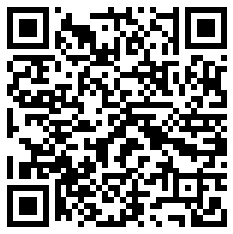 《第一书记·难忘》系列短视频合集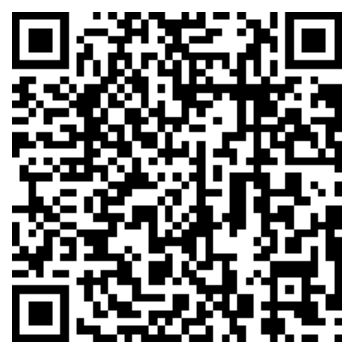 第一集《第一书记•难忘丨蔡光洁：“铿锵玫瑰”在扶贫一线绽放》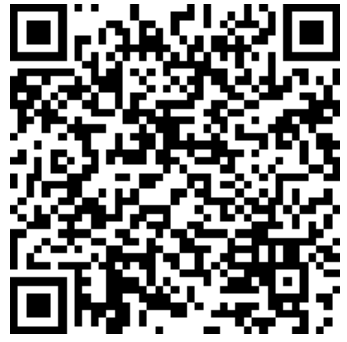 第四集《第一书记·难忘丨杨立山：被“要”回村的第一书记》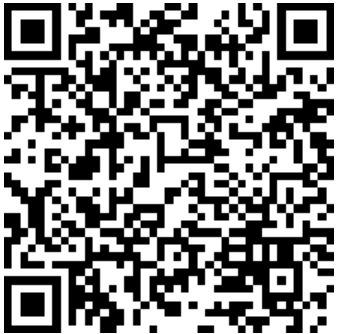 第十集《第一书记·难忘丨宋孝进：“磨叽”背后是真情》作品文字稿第一书记·难忘丨蔡光洁：“铿锵玫瑰”在扶贫一线绽放【同期声】长白县宝泉山镇马家岗村 丁顺来（一看是个小姑娘，能干什么？）【同期声】长白县宝泉山镇马家岗村 付文有（我就没瞧得起她。）【蔡光洁自述】我就是村民口中那个没被瞧得起的黄毛丫头。【字幕】蔡光洁：吉林省台湾同胞联谊会联络处副处长、长白县宝泉山镇马家岗村第一书记。【现场】蔡光洁：明年上小学一年级啊？小孩：嗯。【现场】蔡光洁：这些苞米卖不卖啊？老人：啊？【同期声】长白县宝泉山镇马家岗村第一书记 蔡光洁（那时候工作真挺艰难的，他们对我不是特别信任。经常哭，有的时候会自己开车从村里一直哭到镇里。）【蔡光洁自述】我就吃住都在村里，让大家看看我不是走过场。然后挨家挨户走访、拉家常，掏心窝子的那种。赶上吃饭我也不见外，脱鞋就上坑，上坑就端碗。记得有一次一位老乡端出剩饭，说你敢吃不？不嫌弃就一起吃。一顿饭下来，我就觉着他们对我热乎多了。）【现场】蔡光洁：上次婶要吃的那个药，卫生院说是去进了。【蔡光洁自述】谁家有点啥难事儿，无论大小我都尽心尽力去办。人心都是肉长的，时间一长大家互相了解，熟悉了，不再把我当外人看了。关系拉进了，工作就顺了。2017年，村里第一个生态鸡养殖短期扶贫项目落地。当年贫困户人均收入增收1500多元。首战告捷，我这个黄毛丫头在村里也有了一点点的威信。【同期声】长白县宝泉山镇马家岗村 丁顺来（一句话说干就干，那一看谁还不口服心服啊！）【蔡光洁自述】紧接着，我们引进了光伏发电项目作为产业兜底，为了持续增加村民收入和壮大村集体经济，我们又确定了一次性投资少、见效快、收益长久的沙棘种植项目。现在全村有一百多亩，每亩每年可实现增加收入3000元。【现场】蔡光洁在村里遇到两名小孩。蔡光洁：昨天给你发的好吃的还有啥了？还剩不剩了？都吃了了？小孩：没有了。【蔡光洁自述】有一次我们驻村工作队给孩子们做了一次春饼。特别惊讶的是，孩子们不知道该怎么吃。看着他们狼吞虎咽的样子，我心里特别不是滋味。扶贫得扶志，得让孩子们走出大山，长长见识。我们就举办了马家岗村研学夏令营活动。到长春、到吉林，我们走进了科技馆、博物馆、规划馆，还到广播电台参加了节目。从孩子们兴奋的眼神里，我能感受到我们已经点燃了他们心中的梦想。【现场】孩子向远方呼唤【蔡光洁自述】五年转眼就要过去了，马家岗村再也不是以前的贫穷模样。难忘每个项目实施的艰辛，难忘每次收获的喜悦，难忘每户村民家里饭菜的喷香，更难忘每个孩子的笑脸和眼中那希望的光。而我，也早已从一个黄毛丫头变成了一朵“铿锵玫瑰”，在扶贫一线绽放。第一书记·难忘丨杨立山：被“要”回村的第一书记【同期声】柳河县安口镇长安村第一书记 杨立山（纯椴树蜜，从蜂箱里舀出来灌完瓶以后就卖，我敢保证它是纯的。你有问题我马上给你换，再有问题马上给你退钱。）【杨立山自述】我叫杨立山，八零后，2017年3月被选派到长安村任第一书记。【字幕】杨立山：通化市科技局科员、柳河县安口镇长安村第一书记。【杨立山自述】蜂蜜是我们到村里搞的扶贫试点项目，当年就见到了效益。【同期声】柳河县安口镇长安村 王淑云（卖了5000元……哈哈，我也是记忆力不好，5500块钱吧，哈哈哈……）【同期声】柳河县安口镇长安村 王耀文（对付3万多块钱。）【同期声】柳河县安口镇长安村 陈英红（挣了7000多块钱呢。）【同期声】柳河县安口镇长安村第一书记 杨立山（太大的惊喜了，因为我也没想到能挣这么多钱。）【杨立山自述】可是正在扩大养蜂规模的时候，2018年6月单位工作调整需要我回去。【同期声】柳河县安口镇长安村 王立明（如果要再换个第一书记来的话，等他再接手，再整，就不赶趟了。）【同期声】柳河县安口镇长安村第一书记 杨立山（当时说实话我不太想回去，蜂子刚来，刚见着效益，就像你伺候一个孩子似的，伺候一半不伺候了，那不对啊。）【杨立山自述】幸运的是，回到单位不到一个月，村里人又想招把我要回村里。【同期声】柳河县安口镇长安村 王立明（我们就写了一封联名信，能不能尽量安排他继续在我们长安村工作。）【杨立山自述】回村之后，我们又研究起红豆杉。安口镇是东北有名的苗木基地。我们先试着种了35500棵，投入10万块钱。结果2019年开春，出岔子了。【同期声】柳河县安口镇长安村第一书记 杨立山（揭膜的时候，一看有点黄了，当时上股火。半拉身子不好使了，（医生）给我确定的是急性脑缺血，就是急性脑梗。你想想一个正常人睡了一觉，第二天早上起来变成残疾了，你是什么心情？）【同期声】柳河县安口镇长安村 陈英红（跟俺们这些人操心，操心，累！）【同期声】柳河县安口镇长安村 王升（晚上12点都不睡觉，完了终于造住院了。）【同期声】柳河县安口镇长安村第一书记 杨立山（害怕，肯定害怕，我主要就是怕给家里添麻烦，本身一个孩子就够她（妻子）忙活的了，结果我还出现这种状况。）【同期声】柳河县安口镇长安村第一书记 杨立山（住院期间）有很多人给我打电话。回来的原因，跟这个也有很大一部分关系，因为我觉得老百姓挺在乎我的。）【现场】杨立山到村民李正斌家走访。李正斌：抓着。杨立山：我不要。村民李正斌：哎呀，你拿一个（橘子），拿一个！杨立山：必须吃呗？村民李正斌：必须吃！你不吃我就生气了。【杨立山自述】今年合作社里的贫困户产蜜八千多斤，按平均价二十五块钱一斤算，能卖出二十多万元。光伏产业今年也不错，能挣个十六七万元。红豆杉也有人问价，五块钱一棵，我觉得有点低，再等一等。再加上今年苞米的价也好，咱们村今年收入指定不错。【现场】（你再在这待两年（苞米）还能涨，涨到一块二，哈哈哈……你再在这待两年啊。）【杨立山自述】回想驻村这几年，最难忘的不是工作有多累，而是和村里人建立起的那种深厚感情。你生病的时候，有那么多人关心你。现在想起来，依然还觉得心里特别暖。忘不了老乡给你橘子时的那份真诚，忘不了村口大姐那爽朗的笑声……所有的点点滴滴我都会永远珍藏在心底。曾经看过这样一句话，谁的青春不迷茫，却总有人在坚定地追求理想。作为一名八零后，我的理想就在长安村，我的青春就要在扶贫一线闪光。第一书记•难忘丨宋孝进：“磨叽”背后是真情【现场】宋孝进盯着四个鹅蛋出神。【宋孝进自述】我就是这四个鹅蛋的主人，长岭县利发盛镇双庙子村第一书记宋孝进。【字幕】松原市粮食和物资储备局副局长、长岭县利发盛镇双庙子村第一书记【宋孝进自述】一共养了两只鹅，好不容易攒了几个鹅蛋就都给我了。【同期声】长岭县利发盛镇双庙子村刘勇的妻子 刘英（不是用嘴说，从心里来说，对我家帮助老大了，也没啥感谢的，给送俩鹅蛋吧。）【宋孝进自述】贫困户刘勇现在已经成为我们村里的致富带头人。他注册的领盛涌牌五谷杂粮如今销往全国各地，年收入近二十万元。我记得当时他是最不支持我工作的一个。【同期声】长岭县利发盛镇双庙子村 刘勇（很不相信，他说一些话基本我都没听。）【同期声】长岭县利发盛镇双庙子村第一书记 宋孝进（我让他把这个荞麦面磨出来，然后我说我给他卖出去。）【同期声】长岭县利发盛镇双庙子村 刘勇（我说可以，慢慢来。）【同期声】长岭县利发盛镇双庙子村第一书记 宋孝进（过两天我说我要回松原了。）【同期声】长岭县利发盛镇双庙子村 刘勇（我说我没时间，忘了。）【同期声】长岭县利发盛镇双庙子村第一书记 宋孝进（我说刘勇大哥呀，你抓紧磨啊。）【同期声】长岭县利发盛镇双庙子村 刘勇（我跟其他人都说了，这第一书记咋这么磨叽呢！）【同期声】长岭县利发盛镇双庙子村第一书记 宋孝进（这样的事发生过好几回，但是架不住我磨叽他。）【同期声】长岭县利发盛镇双庙子村刘勇（他找我得不下七八次以后，那次我是给他做点，他给我拿回八百多不到九百块钱，那时候那心情无法形容了。往后你不管咋说，你说干啥我就跟你干了，你说句话就好使，我就干。）【宋孝进自述】从刘勇这我总结了一个特点，想让贫困户认可，光说没用，你得让他见到真正的实惠。掌握了贫困户家庭情况和脱贫意愿之后，结合村里秸秆资源丰富、草料充足的特点，我们制定了一个扶贫羊养殖政策。【同期声】长岭县利发盛镇双庙子村第一书记 宋孝进（我们就从我们贫困户中精选出44户贫困户，具备养殖条件和养殖能力的，为每户贫困户购买3只基础母羊。当时跟养殖场提出的要求是，买回来的基础母羊一个月就得下崽，不下崽就得补，再不下就得换。羊场（老板）说你这个要求有点太苛刻了，我们也做不到。）【同期声】长岭县利发盛镇双庙子村党支部书记 王继生（宋书记当时非常着急，左一趟右一趟反反复复一直往羊场跑和羊场领导磨叽。）【同期声】长岭县利发盛镇双庙子村党支部副书记 刘昌生（可有那股劲儿了，就是磨叽，啥时候达到目的啥时候拉倒。）【宋孝进自述】好说歹说养殖场终于把母羊卖给我们了，可没俩月个别村民就找到我们。【同期声】长岭县利发盛镇双庙子村 毕大微（刚开始有来十多天就下的，我说人家都下了，我家怎么回事呢？）【宋孝进自述】一听这话我就着急了，又跑到养殖场。场长说，你这人又磨叽又性急，你再等等啊！【同期声】长岭县利发盛镇双庙子村 王淑华（我家这小羊下完可胖了，成好了，肉乎的。）【同期声】长岭县利发盛镇双庙子村 毕大微（这几年累积在一起七百多个羊羔了，我这羊圈都已经扩建第五次了。）【同期声】长岭县利发盛镇双庙子村村民 庞胜清（都得说宋书记这人好，这人非常热情。）【同期声】长岭县利发盛镇双庙子村 矫立霞（比我自己那孩子都强。）【同期声】长岭县利发盛镇双庙子村 徐国富（给咱老百姓办事。）【同期声】长岭县利发盛镇双庙子村 邹永久（这书记来到这我一看，这小孩可了不得了。）【同期声】长岭县利发盛镇双庙子村 刘勇（宋书记那是磨叽吗？那不是磨叽，那是有耐心，那是对咱们的一颗真心。）【宋孝进自述】一群人，一条心，一件事，一起拼。这五年的点点滴滴，我永远都会铭记。我最难忘的就是老乡送我的四个鹅蛋，我把它发在了朋友圈，更珍藏在心底。虽然这四个鹅蛋不是很值钱，但是它在我心里却是无价的，因为它代表着双庙子村村民从对我工作的肯定，上升到感情上的认可，所以说我感觉我这五年脱贫攻坚工作的付出特别有意义。作品标题脱贫攻坚系列短视频《第一书记·难忘》脱贫攻坚系列短视频《第一书记·难忘》脱贫攻坚系列短视频《第一书记·难忘》参评项目短视频专题报道短视频专题报道短视频专题报道主创人员集体（谢荣、刘金红、刘飞、张雨帆、张雪、汪洋、姚勃、王舒畅、徐小曦、蒋宝宝、张思博、安一铭）集体（谢荣、刘金红、刘飞、张雨帆、张雪、汪洋、姚勃、王舒畅、徐小曦、蒋宝宝、张思博、安一铭）集体（谢荣、刘金红、刘飞、张雨帆、张雪、汪洋、姚勃、王舒畅、徐小曦、蒋宝宝、张思博、安一铭）集体（谢荣、刘金红、刘飞、张雨帆、张雪、汪洋、姚勃、王舒畅、徐小曦、蒋宝宝、张思博、安一铭）集体（谢荣、刘金红、刘飞、张雨帆、张雪、汪洋、姚勃、王舒畅、徐小曦、蒋宝宝、张思博、安一铭）集体（谢荣、刘金红、刘飞、张雨帆、张雪、汪洋、姚勃、王舒畅、徐小曦、蒋宝宝、张思博、安一铭）集体（谢荣、刘金红、刘飞、张雨帆、张雪、汪洋、姚勃、王舒畅、徐小曦、蒋宝宝、张思博、安一铭）编辑集体（谢荣、刘金红、刘飞、张雨帆、张雪、汪洋）集体（谢荣、刘金红、刘飞、张雨帆、张雪、汪洋）集体（谢荣、刘金红、刘飞、张雨帆、张雪、汪洋）集体（谢荣、刘金红、刘飞、张雨帆、张雪、汪洋）集体（谢荣、刘金红、刘飞、张雨帆、张雪、汪洋）集体（谢荣、刘金红、刘飞、张雨帆、张雪、汪洋）集体（谢荣、刘金红、刘飞、张雨帆、张雪、汪洋）主管单位吉林广播电视台吉林广播电视台吉林广播电视台发布日期及时间2020-12-12 15:43:002020-12-12 15:43:002020-12-12 15:43:00发布平台吉视通吉视通吉视通作品时长0:10:590:10:590:10:59采编过程（作品简介）在决胜全面建成小康社会、决战脱贫攻坚之年，吉林广播电视台特别策划并用近一年时间跟拍完成脱贫攻坚10集系列短视频《第一书记·难忘》。节目以第一书记自述的方式回顾其驻村扶贫工作的难忘点滴和心路历程，立体呈现党和政府脱贫攻坚成就，生动展现第一书记奉献担当的精神以及在脱贫攻坚中与百姓建立起的鱼水深情。在决胜全面建成小康社会、决战脱贫攻坚之年，吉林广播电视台特别策划并用近一年时间跟拍完成脱贫攻坚10集系列短视频《第一书记·难忘》。节目以第一书记自述的方式回顾其驻村扶贫工作的难忘点滴和心路历程，立体呈现党和政府脱贫攻坚成就，生动展现第一书记奉献担当的精神以及在脱贫攻坚中与百姓建立起的鱼水深情。在决胜全面建成小康社会、决战脱贫攻坚之年，吉林广播电视台特别策划并用近一年时间跟拍完成脱贫攻坚10集系列短视频《第一书记·难忘》。节目以第一书记自述的方式回顾其驻村扶贫工作的难忘点滴和心路历程，立体呈现党和政府脱贫攻坚成就，生动展现第一书记奉献担当的精神以及在脱贫攻坚中与百姓建立起的鱼水深情。在决胜全面建成小康社会、决战脱贫攻坚之年，吉林广播电视台特别策划并用近一年时间跟拍完成脱贫攻坚10集系列短视频《第一书记·难忘》。节目以第一书记自述的方式回顾其驻村扶贫工作的难忘点滴和心路历程，立体呈现党和政府脱贫攻坚成就，生动展现第一书记奉献担当的精神以及在脱贫攻坚中与百姓建立起的鱼水深情。在决胜全面建成小康社会、决战脱贫攻坚之年，吉林广播电视台特别策划并用近一年时间跟拍完成脱贫攻坚10集系列短视频《第一书记·难忘》。节目以第一书记自述的方式回顾其驻村扶贫工作的难忘点滴和心路历程，立体呈现党和政府脱贫攻坚成就，生动展现第一书记奉献担当的精神以及在脱贫攻坚中与百姓建立起的鱼水深情。在决胜全面建成小康社会、决战脱贫攻坚之年，吉林广播电视台特别策划并用近一年时间跟拍完成脱贫攻坚10集系列短视频《第一书记·难忘》。节目以第一书记自述的方式回顾其驻村扶贫工作的难忘点滴和心路历程，立体呈现党和政府脱贫攻坚成就，生动展现第一书记奉献担当的精神以及在脱贫攻坚中与百姓建立起的鱼水深情。在决胜全面建成小康社会、决战脱贫攻坚之年，吉林广播电视台特别策划并用近一年时间跟拍完成脱贫攻坚10集系列短视频《第一书记·难忘》。节目以第一书记自述的方式回顾其驻村扶贫工作的难忘点滴和心路历程，立体呈现党和政府脱贫攻坚成就，生动展现第一书记奉献担当的精神以及在脱贫攻坚中与百姓建立起的鱼水深情。社会效果系列短视频先后在吉视通客户端和电视新闻栏目推出后，被央视频客户端、人民日报客户端、新华网客户端及主要商业新媒体平台转载，网友纷纷留言、点赞，社会反响大、全媒体传播效果好，受到省领导批示表扬。系列短视频先后在吉视通客户端和电视新闻栏目推出后，被央视频客户端、人民日报客户端、新华网客户端及主要商业新媒体平台转载，网友纷纷留言、点赞，社会反响大、全媒体传播效果好，受到省领导批示表扬。系列短视频先后在吉视通客户端和电视新闻栏目推出后，被央视频客户端、人民日报客户端、新华网客户端及主要商业新媒体平台转载，网友纷纷留言、点赞，社会反响大、全媒体传播效果好，受到省领导批示表扬。系列短视频先后在吉视通客户端和电视新闻栏目推出后，被央视频客户端、人民日报客户端、新华网客户端及主要商业新媒体平台转载，网友纷纷留言、点赞，社会反响大、全媒体传播效果好，受到省领导批示表扬。系列短视频先后在吉视通客户端和电视新闻栏目推出后，被央视频客户端、人民日报客户端、新华网客户端及主要商业新媒体平台转载，网友纷纷留言、点赞，社会反响大、全媒体传播效果好，受到省领导批示表扬。系列短视频先后在吉视通客户端和电视新闻栏目推出后，被央视频客户端、人民日报客户端、新华网客户端及主要商业新媒体平台转载，网友纷纷留言、点赞，社会反响大、全媒体传播效果好，受到省领导批示表扬。系列短视频先后在吉视通客户端和电视新闻栏目推出后，被央视频客户端、人民日报客户端、新华网客户端及主要商业新媒体平台转载，网友纷纷留言、点赞，社会反响大、全媒体传播效果好，受到省领导批示表扬。全媒体传播实效采访团队深入脱贫攻坚一线选取10位有代表性的第一书记，用近一年时间跟拍制作完成该系列短视频，按照先网后台的推出顺序，吉视通客户端首发，《吉林新闻联播》等电视新闻节目跟进播出，央视频客户端、人民日报客户端、新华网客户端及主要商业新媒体平台连续转载，新媒体总点击量2200万+，其中抖音总播放量1260万+，单集最高获赞3.2万个。采访团队深入脱贫攻坚一线选取10位有代表性的第一书记，用近一年时间跟拍制作完成该系列短视频，按照先网后台的推出顺序，吉视通客户端首发，《吉林新闻联播》等电视新闻节目跟进播出，央视频客户端、人民日报客户端、新华网客户端及主要商业新媒体平台连续转载，新媒体总点击量2200万+，其中抖音总播放量1260万+，单集最高获赞3.2万个。采访团队深入脱贫攻坚一线选取10位有代表性的第一书记，用近一年时间跟拍制作完成该系列短视频，按照先网后台的推出顺序，吉视通客户端首发，《吉林新闻联播》等电视新闻节目跟进播出，央视频客户端、人民日报客户端、新华网客户端及主要商业新媒体平台连续转载，新媒体总点击量2200万+，其中抖音总播放量1260万+，单集最高获赞3.2万个。采访团队深入脱贫攻坚一线选取10位有代表性的第一书记，用近一年时间跟拍制作完成该系列短视频，按照先网后台的推出顺序，吉视通客户端首发，《吉林新闻联播》等电视新闻节目跟进播出，央视频客户端、人民日报客户端、新华网客户端及主要商业新媒体平台连续转载，新媒体总点击量2200万+，其中抖音总播放量1260万+，单集最高获赞3.2万个。采访团队深入脱贫攻坚一线选取10位有代表性的第一书记，用近一年时间跟拍制作完成该系列短视频，按照先网后台的推出顺序，吉视通客户端首发，《吉林新闻联播》等电视新闻节目跟进播出，央视频客户端、人民日报客户端、新华网客户端及主要商业新媒体平台连续转载，新媒体总点击量2200万+，其中抖音总播放量1260万+，单集最高获赞3.2万个。采访团队深入脱贫攻坚一线选取10位有代表性的第一书记，用近一年时间跟拍制作完成该系列短视频，按照先网后台的推出顺序，吉视通客户端首发，《吉林新闻联播》等电视新闻节目跟进播出，央视频客户端、人民日报客户端、新华网客户端及主要商业新媒体平台连续转载，新媒体总点击量2200万+，其中抖音总播放量1260万+，单集最高获赞3.2万个。采访团队深入脱贫攻坚一线选取10位有代表性的第一书记，用近一年时间跟拍制作完成该系列短视频，按照先网后台的推出顺序，吉视通客户端首发，《吉林新闻联播》等电视新闻节目跟进播出，央视频客户端、人民日报客户端、新华网客户端及主要商业新媒体平台连续转载，新媒体总点击量2200万+，其中抖音总播放量1260万+，单集最高获赞3.2万个。推荐理由第一书记在脱贫攻坚中发挥了重要作用，他们用担当和奉献诠释了脱贫攻坚精神。系列短视频主题鲜明，创新性突出，一是以“难忘”为主线，视角独特；二是语言朴实接地气又有表达高度；三是人物故事真实感人，引发受众共鸣共情；四是社会反响大、传播效果好。签名：                          （盖单位公章）                               2021年  4月 25 日第一书记在脱贫攻坚中发挥了重要作用，他们用担当和奉献诠释了脱贫攻坚精神。系列短视频主题鲜明，创新性突出，一是以“难忘”为主线，视角独特；二是语言朴实接地气又有表达高度；三是人物故事真实感人，引发受众共鸣共情；四是社会反响大、传播效果好。签名：                          （盖单位公章）                               2021年  4月 25 日第一书记在脱贫攻坚中发挥了重要作用，他们用担当和奉献诠释了脱贫攻坚精神。系列短视频主题鲜明，创新性突出，一是以“难忘”为主线，视角独特；二是语言朴实接地气又有表达高度；三是人物故事真实感人，引发受众共鸣共情；四是社会反响大、传播效果好。签名：                          （盖单位公章）                               2021年  4月 25 日第一书记在脱贫攻坚中发挥了重要作用，他们用担当和奉献诠释了脱贫攻坚精神。系列短视频主题鲜明，创新性突出，一是以“难忘”为主线，视角独特；二是语言朴实接地气又有表达高度；三是人物故事真实感人，引发受众共鸣共情；四是社会反响大、传播效果好。签名：                          （盖单位公章）                               2021年  4月 25 日第一书记在脱贫攻坚中发挥了重要作用，他们用担当和奉献诠释了脱贫攻坚精神。系列短视频主题鲜明，创新性突出，一是以“难忘”为主线，视角独特；二是语言朴实接地气又有表达高度；三是人物故事真实感人，引发受众共鸣共情；四是社会反响大、传播效果好。签名：                          （盖单位公章）                               2021年  4月 25 日第一书记在脱贫攻坚中发挥了重要作用，他们用担当和奉献诠释了脱贫攻坚精神。系列短视频主题鲜明，创新性突出，一是以“难忘”为主线，视角独特；二是语言朴实接地气又有表达高度；三是人物故事真实感人，引发受众共鸣共情；四是社会反响大、传播效果好。签名：                          （盖单位公章）                               2021年  4月 25 日第一书记在脱贫攻坚中发挥了重要作用，他们用担当和奉献诠释了脱贫攻坚精神。系列短视频主题鲜明，创新性突出，一是以“难忘”为主线，视角独特；二是语言朴实接地气又有表达高度；三是人物故事真实感人，引发受众共鸣共情；四是社会反响大、传播效果好。签名：                          （盖单位公章）                               2021年  4月 25 日联系人周敏邮箱jlntv@jlntv.cnjlntv@jlntv.cnjlntv@jlntv.cn手机13843068954地址长春市卫星路2066号长春市卫星路2066号长春市卫星路2066号长春市卫星路2066号长春市卫星路2066号邮编130033所获奖项名称省部级或中央主要新闻单位社（台）级二等奖及以上新闻奖省部级或中央主要新闻单位社（台）级二等奖及以上新闻奖省部级或中央主要新闻单位社（台）级二等奖及以上新闻奖省部级或中央主要新闻单位社（台）级二等奖及以上新闻奖省部级或中央主要新闻单位社（台）级二等奖及以上新闻奖推荐人姓名单位及职称新闻专业副高以上手机号推荐人姓名单位及职称新闻专业副高以上手机号